Madrid Agreement and Protocol Concerning the International Registration of MarksInformation concerning France and its overseas territoriesThe National Industrial Property Institute of France (INPI) has provided information to the International Bureau of the World Intellectual Property Organization (WIPO) on the coverage of a designation of France through the Madrid Protocol and a designation of the European Union through the Madrid Protocol with regard to the French Overseas Territories.Designation of France through the Madrid ProtocolA designation of France in international applications and in subsequent designations through the Madrid Protocol extends to French Guiana, French Polynesia, French Southern and Antarctic Lands, Guadeloupe, Martinique, Mayotte, New Caledonia, Réunion, Saint Barthélemy, Saint Martin (French part), Saint Pierre and Miquelon, as well as Wallis and Futuna.Designation of the European Union through the Madrid ProtocolIn regard to France and its overseas territories, a designation of the European Union in international applications and in subsequent designations through the Madrid Protocol extends to France, French Guiana, French Polynesia (since July 29, 2001), French Southern and Antarctic Lands (since July 29, 2001), Guadeloupe, Martinique, Mayotte (since July 29, 2001), New Caledonia (since July 29, 2001), Réunion, Saint Martin (French part), Saint Pierre and Miquelon, as well as Wallis and Futuna (since July 29, 2001).Since January 1, 2012, this designation no longer extends to Saint Barthélemy.Further informationFor more information on this matter, please contact INPI directly (http://www.wipo.int/madrid/en/members/profiles/fr.html).April 21, 2016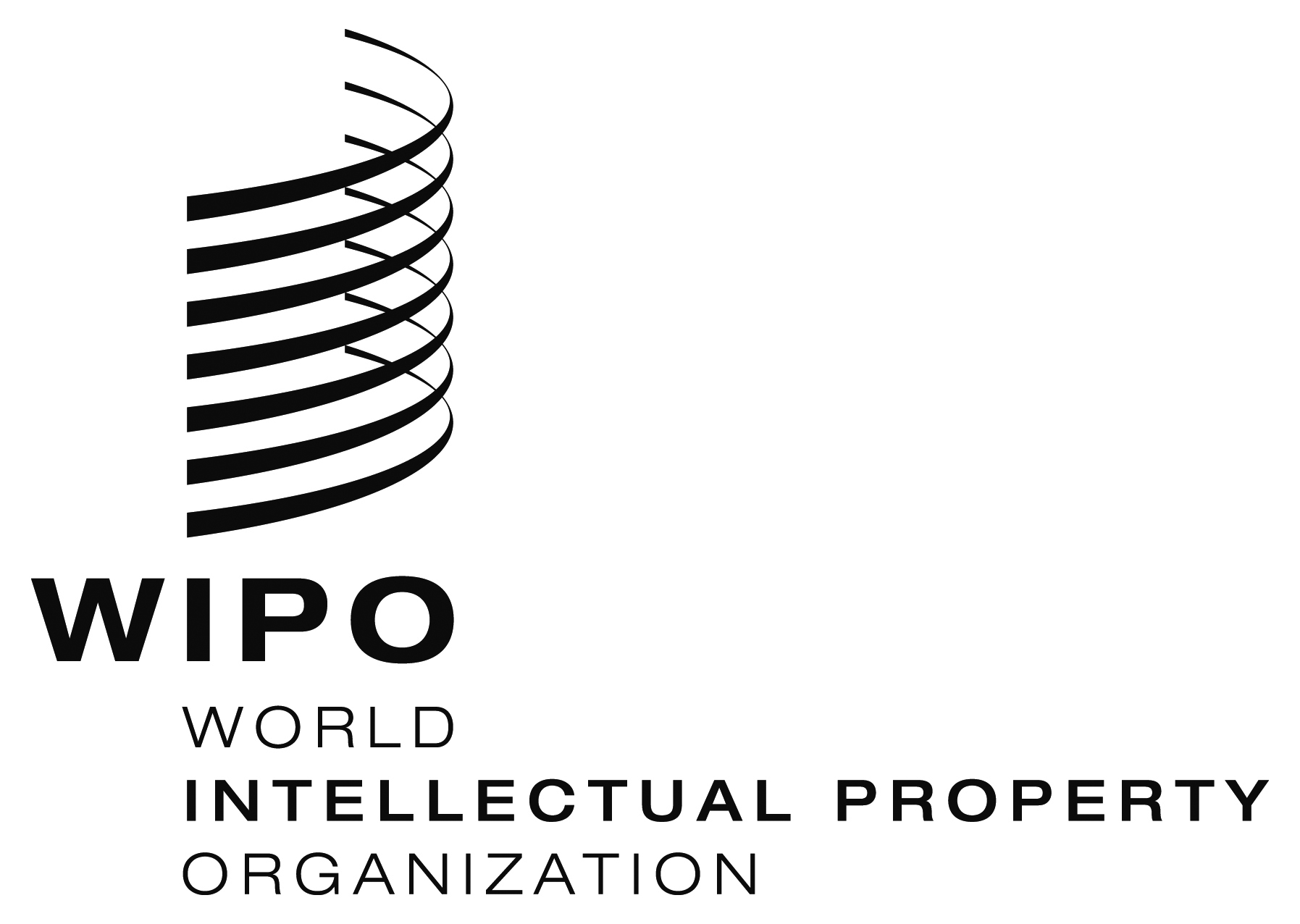 INFORMATION NOTICE No. 18/2016INFORMATION NOTICE No. 18/2016INFORMATION NOTICE No. 18/2016